Program Modification Form[X]	Undergraduate Curriculum Council  [ ]	Graduate CouncilSigned paper copies of proposals submitted for consideration are no longer required. Please type approver name and enter date of approval.  Contact Person (Name, Email Address, Phone Number)Proposed Change (for undergraduate curricular changes please provide an 8-semester plan (appendix A), if applicable) Effective DateJustification – Please provide details as to why this change is necessary. Confirmation of use of ISBA courses from the Griffin College of Business: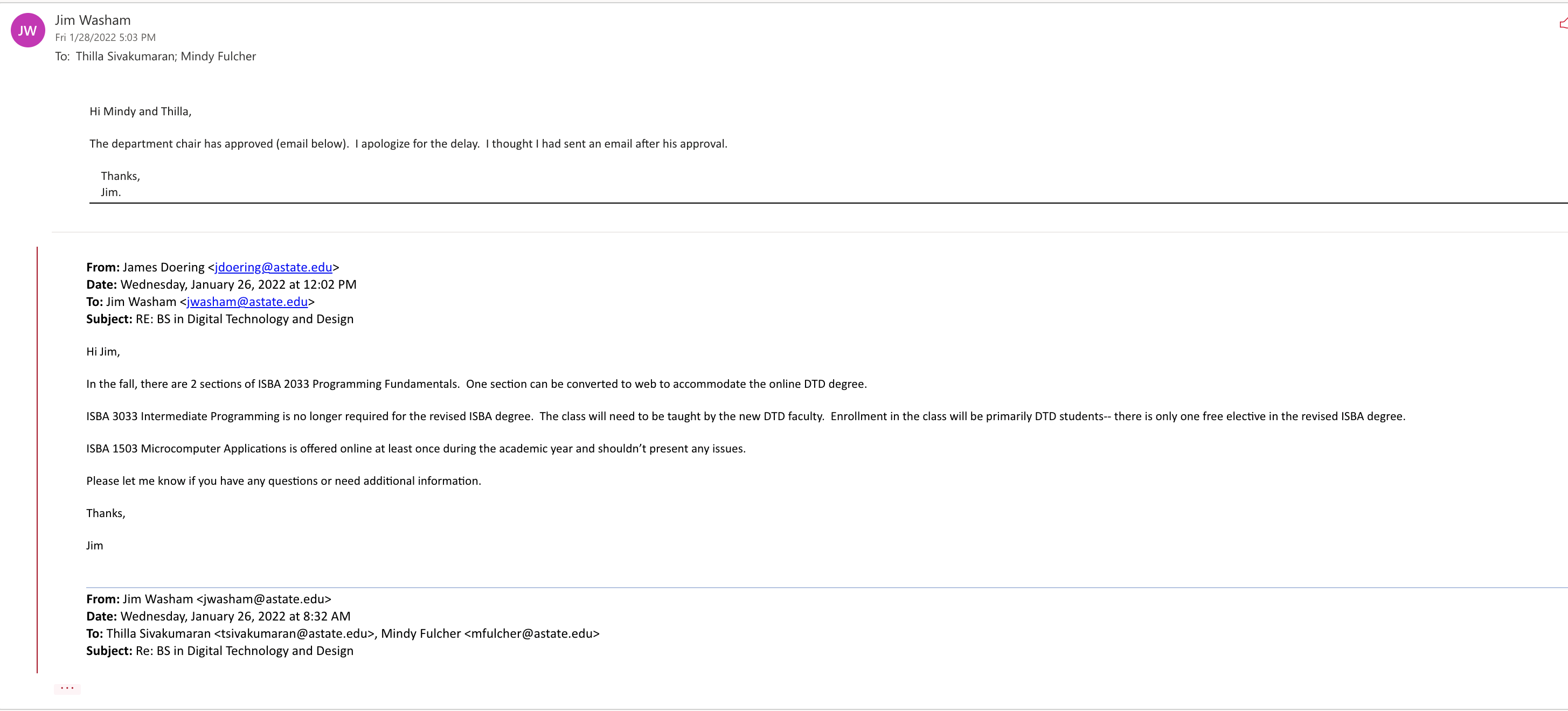 Bulletin ChangesCURRENT BULLETIN PGs 237-243:Major in Digital Technology and DesignBachelor of ScienceEmphasis in Game DesignA complete 8-semester degree plan is available at https://www.astate.edu/info/academics/degrees/Major in Digital Technology and DesignBachelor of ScienceEmphasis in Graphic CommunicationsA complete 8-semester degree plan is available at https://www.astate.edu/info/academics/degrees/Major in Digital Technology and DesignBachelor of ScienceEmphasis in Information DesignA complete 8-semester degree plan is available at https://www.astate.edu/info/academics/degrees/Major in Digital Technology and DesignBachelor of ScienceEmphasis in Mobile Application DevelopmentA complete 8-semester degree plan is available at https://www.astate.edu/info/academics/degrees/Major in Digital Technology and DesignBachelor of ScienceEmphasis in Social Media ManagementA complete 8-semester degree plan is available at https://www.astate.edu/info/academics/degrees/Major in Digital Technology and DesignBachelor of ScienceEmphasis in Virtual Reality ProductionA complete 8-semester degree plan is available at https://www.astate.edu/info/academics/degrees/Major in Digital Technology and DesignBachelor of ScienceEmphasis in Web DesignA complete 8-semester degree plan is available at https://www.astate.edu/info/academics/degrees/PROPOSED CHANGES PG 237-243:Major in Digital Technology and DesignBachelor of ScienceEmphasis in Graphic CommunicationsA complete 8-semester degree plan is available at https://www.astate.edu/info/academics/degrees/Major in Digital Technology and DesignBachelor of ScienceEmphasis in Information DesignA complete 8-semester degree plan is available at https://www.astate.edu/info/academics/degrees/Major in Digital Technology and DesignBachelor of ScienceEmphasis in Mobile Application DevelopmentA complete 8-semester degree plan is available at https://www.astate.edu/info/academics/degrees/Major in Digital Technology and DesignBachelor of ScienceEmphasis in Social Media ManagementA complete 8-semester degree plan is available at https://www.astate.edu/info/academics/degrees/Major in Digital Technology and DesignBachelor of ScienceEmphasis in Virtual Reality ProductionA complete 8-semester degree plan is available at https://www.astate.edu/info/academics/degrees/Major in Digital Technology and DesignBachelor of ScienceEmphasis in Web DesignA complete 8-semester degree plan is available at https://www.astate.edu/info/academics/degrees/​ A minimum of 45 hours of upper division credit (3000-4000 level) is required for this degree.Appendix A, 8-Semester Plan(Referenced in #2 - Undergraduate Proposals Only)Instructions: Please identify new courses in italics.For Academic Affairs and Research Use OnlyFor Academic Affairs and Research Use OnlyProposal NumberLAC62CIP Code:  Degree Code:Modification Type: [ ]Admissions,  [X]Curricular Sequence,  or  [x]Other                    Department Curriculum Committee ChairCOPE Chair (if applicable)Department Chair Head of Unit (if applicable)                         College Curriculum Committee ChairUndergraduate Curriculum Council ChairDirector of Assessment (only for changes impacting assessment)Graduate Curriculum Committee ChairCollege DeanVice Chancellor for Academic AffairsGeneral Education Committee Chair (if applicable)                         Instructions Please visit http://www.astate.edu/a/registrar/students/bulletins/index.dot and select the most recent version of the bulletin. Copy and paste all bulletin pages this proposal affects below. Please include a before (with changed areas highlighted) and after of all affected sections. *Please note: Courses are often listed in multiple sections of the bulletin. To ensure that all affected sections have been located, please search the bulletin (ctrl+F) for the appropriate courses before submission of this form. University Requirements:See University General Requirements for Baccalaureate degrees (p. 47)First Year Making Connections Course:Sem. Hrs.UC 1013, Making Connections3General Education Requirements:Sem. Hrs.See General Education Curriculum for Baccalaureate degrees (p. 84) Students with this major must take the following:MDIA 1003, Mass Communications in Modern SocietyPSY 2013, Introduction to PsychologyPOSC 2103, Introduction to United States GovernmentSix hours from the following: ART 2503,  Fine Arts-Visual, MUS 2503, Fine Arts- Music, THEA 2503, Fine Arts-Theatre35Digital Technology and Design Requirements:Grade of “C” or better required for all GRFX Requirements, including prerequisites.Sem. Hrs.CS 1114, Concepts of Programming4ENG 3023, Creative Writing3GRFX 1113, Design Literacy3GRFX 2783, Human Centered Design3GRFX 4603, Graphic Design Internship3GRFX 4773, Design Build 3GRFX 4793, Digital Technology and Design Portfolio3     ISBA 1503, Microcomputer Applications 3     ISBA 2033, Programming Fundamentals3PSY 3613, Cultural Psychology3Sub-total25 27Emphasis in Game Design:Sem. Hrs.ART 2523, Introduction to Game Design3ART 3523, 2D Animation and Graphics3ART 4523, Advanced Game Design and Development3GRFX 3713, 3D Digital and Game Design3Sub-total12Electives:Sem. Hrs.Electives45 43Total Required Hours:120University Requirements:See University General Requirements for Baccalaureate degrees (p. 47)First Year Making Connections Course:Sem. Hrs.UC 1013, Making Connections3General Education Requirements:Sem. Hrs.See General Education Curriculum for Baccalaureate degrees (p. 84) Students with this major must take the following:MDIA 1003, Mass Communications in Modern SocietyPSY 2013, Introduction to PsychologyPOSC 2103, Introduction to United States GovernmentSix hours from the following: ART 2503,  Fine Arts-Visual, MUS 2503, Fine Arts- Music, THEA 2503, Fine Arts-Theatre35Digital Technology and Design Requirements:Grade of “C” or better required for all GRFX Requirements, including prerequisites.Sem. Hrs.CS 1114, Concepts of Programming4ENG 3023, Creative Writing3GRFX 1113, Design Literacy3GRFX 2783, Human Centered Design3GRFX 4603, Graphic Design Internship3GRFX 4773, Design Build 3GRFX 4793, Digital Technology and Design Portfolio3     ISBA 1503, Microcomputer Applications 3     ISBA 2033, Programming Fundamentals3Sub-total25 27Emphasis in Graphic Communications:Sem. Hrs.GCOM 1813, Introduction to Digital Publishing3GCOM 2673, Digital Prepress Workflow3GCOM 3673,  Desktop Publishing and Publication Design3MDIA 2023, Media Aesthetics3Sub-total12Electives:Sem. Hrs.Electives45 43Total Required Hours:120University Requirements:See University General Requirements for Baccalaureate degrees (p. 47)First Year Making Connections Course:Sem. Hrs.UC 1013, Making Connections3General Education Requirements:Sem. Hrs.See General Education Curriculum for Baccalaureate degrees (p. 84) Students with this major must take the following:MDIA 1003, Mass Communications in Modern SocietyPSY 2013, Introduction to PsychologyPOSC 2103, Introduction to United States GovernmentSix hours from the following: ART 2503,  Fine Arts-Visual, MUS 2503, Fine Arts- Music, THEA 2503, Fine Arts-Theatre35Digital Technology and Design Requirements:Grade of “C” or better required for all GRFX Requirements, including prerequisites.Sem. Hrs.CS 1114, Concepts of Programming4ENG 3023, Creative Writing3GRFX 1113, Design Literacy3GRFX 2783, Human Centered Design3GRFX 4603, Graphic Design Internship3GRFX 4773, Design Build 3GRFX 4793, Digital Technology and Design Portfolio3     ISBA 1503, Microcomputer Applications 3     ISBA 2033, Programming Fundamentals3Sub-total25 27Emphasis in Information Design:Sem. Hrs.GRFX 2103, Ideation3GRFX 3613, Information Design3GRFX 4213, Interactive Infographics3MDIA 3323, Media Analytics and Data Visualization3Sub-total12Electives:Sem. Hrs.Electives45 43Total Required Hours:120University Requirements:See University General Requirements for Baccalaureate degrees (p. 47)First Year Making Connections Course:Sem. Hrs.UC 1013, Making Connections3General Education Requirements:Sem. Hrs.See General Education Curriculum for Baccalaureate degrees (p. 84) Students with this major must take the following:MDIA 1003, Mass Communications in Modern SocietyPSY 2013, Introduction to PsychologyPOSC 2103, Introduction to United States GovernmentSix hours from the following: ART 2503,  Fine Arts-Visual, MUS 2503, Fine Arts- Music, THEA 2503, Fine Arts-Theatre35Digital Technology and Design Requirements:Grade of “C” or better required for all GRFX Requirements, including prerequisites.Sem. Hrs.CS 1114, Concepts of Programming4ENG 3023, Creative Writing3GRFX 1113, Design Literacy3GRFX 2783, Human Centered Design3GRFX 4603, Graphic Design Internship3GRFX 4773, Design Build 3GRFX 4793, Digital Technology and Design Portfolio3     ISBA 1503, Microcomputer Applications 3     ISBA 2033, Programming Fundamentals3Sub-total25 27Emphasis in Mobile Application Development:Sem. Hrs.DIGI 2003, Introduction to Coding with Swift3DIGI 2013, Introduction to Coding with Kotlin for Android3DIGI 3003, Intermediate Coding with Swift3DIGI 4003, Advanced Studio in Swift Coding3Sub-total12Electives:Sem. Hrs.Electives45 43Total Required Hours:120University Requirements:See University General Requirements for Baccalaureate degrees (p. 47)First Year Making Connections Course:Sem. Hrs.UC 1013, Making Connections3General Education Requirements:Sem. Hrs.See General Education Curriculum for Baccalaureate degrees (p. 84) Students with this major must take the following:MDIA 1003, Mass Communications in Modern SocietyPSY 2013, Introduction to PsychologyPOSC 2103, Introduction to United States GovernmentSix hours from the following: ART 2503,  Fine Arts-Visual, MUS 2503, Fine Arts- Music, THEA 2503, Fine Arts-Theatre35Digital Technology and Design Requirements:Grade of “C” or better required for all GRFX Requirements, including prerequisites.Sem. Hrs.CS 1114, Concepts of Programming4ENG 3023, Creative Writing3GRFX 1113, Design Literacy3GRFX 2783, Human Centered Design3GRFX 4603, Graphic Design Internship3GRFX 4773, Design Build 3GRFX 4793, Digital Technology and Design Portfolio3     ISBA 1503, Microcomputer Applications 3     ISBA 2033, Programming Fundamentals3Sub-total25 27Emphasis in Social Media Management:Sem. Hrs.STCM 3133, Interactive Advertising3STCM 4213, Social Media in Strategic Communications 3STCM 4333, Social Media Measurement3STCM 4753, Strategic Communications Case Studies3Sub-total12Electives:Sem. Hrs.Electives45 43Total Required Hours:120University Requirements:See University General Requirements for Baccalaureate degrees (p. 47)First Year Making Connections Course:Sem. Hrs.UC 1013, Making Connections3General Education Requirements:Sem. Hrs.See General Education Curriculum for Baccalaureate degrees (p. 84) Students with this major must take the following:MDIA 1003, Mass Communications in Modern SocietyPSY 2013, Introduction to PsychologyPOSC 2103, Introduction to United States GovernmentSix hours from the following: ART 2503,  Fine Arts-Visual, MUS 2503, Fine Arts- Music, THEA 2503, Fine Arts-Theatre35Digital Technology and Design Requirements:Grade of “C” or better required for all GRFX Requirements, including prerequisites.Sem. Hrs.CS 1114, Concepts of Programming4ENG 3023, Creative Writing3GRFX 1113, Design Literacy3GRFX 2783, Human Centered Design3GRFX 4603, Graphic Design Internship3GRFX 4773, Design Build 3GRFX 4793, Digital Technology and Design Portfolio3     ISBA 1503, Microcomputer Applications 3     ISBA 2033, Programming Fundamentals3Sub-total25 27Emphasis in Virtual Reality Production:Sem. Hrs.GRFX 2233, Digital Game Production Design3GRFX 2723, Virtual Reality Concepts3GRFX 3723, Virtual Reality Filmmaking3GRFX 4723, Virtual Reality Design and Development3Sub-total12Electives:Sem. Hrs.Electives45 43Total Required Hours:120University Requirements:See University General Requirements for Baccalaureate degrees (p. 47)First Year Making Connections Course:Sem. Hrs.UC 1013, Making Connections3General Education Requirements:Sem. Hrs.See General Education Curriculum for Baccalaureate degrees (p. 84) Students with this major must take the following:MDIA 1003, Mass Communications in Modern SocietyPSY 2013, Introduction to PsychologyPOSC 2103, Introduction to United States GovernmentSix hours from the following: ART 2503,  Fine Arts-Visual, MUS 2503, Fine Arts- Music, THEA 2503, Fine Arts-Theatre35Digital Technology and Design Requirements:Grade of “C” or better required for all GRFX Requirements, including prerequisites.Sem. Hrs.CS 1114, Concepts of Programming4ENG 3023, Creative Writing3GRFX 1113, Design Literacy3GRFX 2783, Human Centered Design3GRFX 4603, Graphic Design Internship3GRFX 4773, Design Build 3GRFX 4793, Digital Technology and Design Portfolio3     ISBA 1503, Microcomputer Applications 3     ISBA 2033, Programming Fundamentals3Sub-total25 27Emphasis in Web Design:Sem. Hrs.DIGI 2003, Introduction to Coding with Swift OR DIGI 2013, Introduction to Coding with Kotlin for Android3GRFX 2703, Interaction Design3GRFX 3703, Front End Web Development3GRFX 4703, Advanced Digital Studio3Sub-total12Electives:Sem. Hrs.Electives45 43Total Required Hours:120University Requirements:See University General Requirements for Baccalaureate degrees (p. 47)A minimum of 45 hours of upper division credit (3000-4000 level) is required for this degree.First Year Making Connections Course:Sem. Hrs.UC 1013, Making Connections3General Education Requirements:Sem. Hrs.See General Education Curriculum for Baccalaureate degrees (p. 84) 
Students with this major must take the following:MDIA 1003, Mass Communications in Modern SocietyPSY 2013, Introduction to PsychologyPOSC 2103, Introduction to United States GovernmentSix hours from the following: ART 2503,  Fine Arts-Visual, MUS 2503, Fine Arts- Music, THEA 2503, Fine Arts-Theatre35Digital Technology and Design Requirements:Grade of “C” or better required for all GRFX Requirements, including prerequisites.Sem. Hrs.ENG 3023, Creative Writing3GRFX 1113, Design Literacy3GRFX 2783, Human Centered Design3GRFX 4603, Graphic Design Internship3GRFX 4773, Design Build 3GRFX 4793, Digital Technology and Design Portfolio3     ISBA 1503, Microcomputer Applications 3     ISBA 2033, Programming Fundamentals3PSY 3613, Cultural Psychology3Sub-total27Emphasis in Graphic Communications:Sem. Hrs.GCOM 1813, Introduction to Digital Publishing3GCOM 2673, Digital Prepress Workflow3GCOM 3673,  Desktop Publishing and Publication Design3MDIA 2023, Media Aesthetics3Sub-total12Electives:Sem. Hrs.Electives (at least 27 hours must be upper level)43Total Required Hours:120University Requirements:See University General Requirements for Baccalaureate degrees (p. 47)A minimum of 45 hours of upper division credit (3000-4000 level) is required for this degree.First Year Making Connections Course:Sem. Hrs.UC 1013, Making Connections3General Education Requirements:Sem. Hrs.See General Education Curriculum for Baccalaureate degrees (p. 84) 
Students with this major must take the following:MDIA 1003, Mass Communications in Modern SocietyPSY 2013, Introduction to PsychologyPOSC 2103, Introduction to United States GovernmentSix hours from the following: ART 2503,  Fine Arts-Visual, MUS 2503, Fine Arts- Music, THEA 2503, Fine Arts-Theatre35Digital Technology and Design Requirements:Grade of “C” or better required for all GRFX Requirements, including prerequisites.Sem. Hrs.ENG 3023, Creative Writing3GRFX 1113, Design Literacy3GRFX 2783, Human Centered Design3GRFX 4603, Graphic Design Internship3GRFX 4773, Design Build 3GRFX 4793, Digital Technology and Design Portfolio3     ISBA 1503, Microcomputer Applications 3     ISBA 2033, Programming Fundamentals3PSY 3613, Cultural Psychology3Sub-total27Emphasis in Information Design:Sem. Hrs.GRFX 2103, Ideation3GRFX 3613, Information Design3GRFX 4213, Interactive Infographics3MDIA 3323, Media Analytics and Data Visualization3Sub-total12Electives:Sem. Hrs.Electives (at least 21 hours must be upper level)43Total Required Hours:120University Requirements:See University General Requirements for Baccalaureate degrees (p. 47)A minimum of 45 hours of upper division credit (3000-4000 level) is required for this degree.First Year Making Connections Course:Sem. Hrs.UC 1013, Making Connections3General Education Requirements:Sem. Hrs.See General Education Curriculum for Baccalaureate degrees (p. 84) 
Students with this major must take the following:MDIA 1003, Mass Communications in Modern SocietyPSY 2013, Introduction to PsychologyPOSC 2103, Introduction to United States GovernmentSix hours from the following: ART 2503,  Fine Arts-Visual, MUS 2503, Fine Arts- Music, THEA 2503, Fine Arts-Theatre35Digital Technology and Design Requirements:Grade of “C” or better required for all GRFX Requirements, including prerequisites.Sem. Hrs.ENG 3023, Creative Writing3GRFX 1113, Design Literacy3GRFX 2783, Human Centered Design3GRFX 4603, Graphic Design Internship3GRFX 4773, Design Build 3GRFX 4793, Digital Technology and Design Portfolio3     ISBA 1503, Microcomputer Applications 3     ISBA 2033, Programming Fundamentals3PSY 3613, Cultural Psychology3Sub-total27Emphasis in Mobile Application Development:Sem. Hrs.DIGI 2003, Introduction to Coding with Swift3DIGI 2013, Introduction to Coding with Kotlin for Android3DIGI 3003, Intermediate Coding with Swift3DIGI 4003, Advanced Studio in Swift Coding3Sub-total12Electives:Sem. Hrs.Electives (at least 24 hours must be upper level)43Total Required Hours:120University Requirements:See University General Requirements for Baccalaureate degrees (p. 47)A minimum of 45 hours of upper division credit (3000-4000 level) is required for this degree.First Year Making Connections Course:Sem. Hrs.UC 1013, Making Connections3General Education Requirements:Sem. Hrs.See General Education Curriculum for Baccalaureate degrees (p. 84) 
Students with this major must take the following:MDIA 1003, Mass Communications in Modern SocietyPSY 2013, Introduction to PsychologyPOSC 2103, Introduction to United States GovernmentSix hours from the following: ART 2503,  Fine Arts-Visual, MUS 2503, Fine Arts- Music, THEA 2503, Fine Arts-Theatre35Digital Technology and Design Requirements:Grade of “C” or better required for all GRFX Requirements, including prerequisites.Sem. Hrs.ENG 3023, Creative Writing3GRFX 1113, Design Literacy3GRFX 2783, Human Centered Design3GRFX 4603, Graphic Design Internship3GRFX 4773, Design Build 3GRFX 4793, Digital Technology and Design Portfolio3     ISBA 1503, Microcomputer Applications 3     ISBA 2033, Programming Fundamentals3PSY 3613, Cultural Psychology3Sub-total27Emphasis in Social Media Management:Sem. Hrs.STCM 3133, Interactive Advertising3STCM 4213, Social Media in Strategic Communications3STCM 4333, Social Media Measurement3STCM 4753, Strategic Communications Case Studies3Sub-total12Electives:Sem. Hrs.Electives (at least 18 hours must be upper level)43Total Required Hours:120University Requirements:See University General Requirements for Baccalaureate degrees (p. 47)A minimum of 45 hours of upper division credit (3000-4000 level) is required for this degree.First Year Making Connections Course:Sem. Hrs.UC 1013, Making Connections3General Education Requirements:Sem. Hrs.See General Education Curriculum for Baccalaureate degrees (p. 84) 
Students with this major must take the following:MDIA 1003, Mass Communications in Modern SocietyPSY 2013, Introduction to PsychologyPOSC 2103, Introduction to United States GovernmentSix hours from the following: ART 2503,  Fine Arts-Visual, MUS 2503, Fine Arts- Music, THEA 2503, Fine Arts-Theatre35Digital Technology and Design Requirements:Grade of “C” or better required for all GRFX Requirements, including prerequisites.Sem. Hrs.ENG 3023, Creative Writing3GRFX 1113, Design Literacy3GRFX 2783, Human Centered Design3GRFX 4603, Graphic Design Internship3GRFX 4773, Design Build 3GRFX 4793, Digital Technology and Design Portfolio3     ISBA 1503, Microcomputer Applications 3     ISBA 2033, Programming Fundamentals3PSY 3613, Cultural Psychology3Sub-total27Emphasis in Virtual Reality Production:Sem. Hrs.GRFX 2233, Digital Game Production Design3GRFX 2723, Virtual Reality Concepts3GRFX 3723, Virtual Reality Filmmaking3GRFX 4723, Virtual Reality Design and Development3Sub-total12Electives:Sem. Hrs.Electives (at least 24 hours must be upper level)43Total Required Hours:120University Requirements:See University General Requirements for Baccalaureate degrees (p. 47)A minimum of 45 hours of upper division credit (3000-4000 level) is required for this degree.First Year Making Connections Course:Sem. Hrs.UC 1013, Making Connections3General Education Requirements:Sem. Hrs.See General Education Curriculum for Baccalaureate degrees (p. 84) 
Students with this major must take the following:MDIA 1003, Mass Communications in Modern SocietyPSY 2013, Introduction to PsychologyPOSC 2103, Introduction to United States GovernmentSix hours from the following: ART 2503,  Fine Arts-Visual, MUS 2503, Fine Arts- Music, THEA 2503, Fine Arts-Theatre35Digital Technology and Design Requirements:Grade of “C” or better required for all GRFX Requirements, including prerequisites.Sem. Hrs.ENG 3023, Creative Writing3GRFX 1113, Design Literacy3GRFX 2783, Human Centered Design3GRFX 4603, Graphic Design Internship3GRFX 4773, Design Build 3GRFX 4793, Digital Technology and Design Portfolio3     ISBA 1503, Microcomputer Applications 3     ISBA 2033, Programming Fundamentals3PSY 3613, Cultural Psychology3Sub-total27Emphasis in Web Design:Sem. Hrs.DIGI 2013 Introduction to Coding with Kotlin for Android 
OR 
DIGI 2003: Introduction to Coding with Swift3     GRFX 2703 Interaction Design3     GRFX 3703 Front End Web Development   3     GRFX 4703 Advanced Digital Studio3Sub-total12Electives:Sem. Hrs.Electives (at least 24 hours must be upper level)43Total Required Hours:120Arkansas State University-JonesboroDegree: Bachelor of Science in Digital Technology and DesignConcentration: Artificial Intelligence, Cloud Computing and Security Design, Digital Animation, Game Design, Graphic Communications, Information Design,  Mobile Application Development, Social Media Management, Software Design and Development, Virtual Reality, Web Design, Web DevelopmentYear: 2022-2023Arkansas State University-JonesboroDegree: Bachelor of Science in Digital Technology and DesignConcentration: Artificial Intelligence, Cloud Computing and Security Design, Digital Animation, Game Design, Graphic Communications, Information Design,  Mobile Application Development, Social Media Management, Software Design and Development, Virtual Reality, Web Design, Web DevelopmentYear: 2022-2023Arkansas State University-JonesboroDegree: Bachelor of Science in Digital Technology and DesignConcentration: Artificial Intelligence, Cloud Computing and Security Design, Digital Animation, Game Design, Graphic Communications, Information Design,  Mobile Application Development, Social Media Management, Software Design and Development, Virtual Reality, Web Design, Web DevelopmentYear: 2022-2023Arkansas State University-JonesboroDegree: Bachelor of Science in Digital Technology and DesignConcentration: Artificial Intelligence, Cloud Computing and Security Design, Digital Animation, Game Design, Graphic Communications, Information Design,  Mobile Application Development, Social Media Management, Software Design and Development, Virtual Reality, Web Design, Web DevelopmentYear: 2022-2023Arkansas State University-JonesboroDegree: Bachelor of Science in Digital Technology and DesignConcentration: Artificial Intelligence, Cloud Computing and Security Design, Digital Animation, Game Design, Graphic Communications, Information Design,  Mobile Application Development, Social Media Management, Software Design and Development, Virtual Reality, Web Design, Web DevelopmentYear: 2022-2023Arkansas State University-JonesboroDegree: Bachelor of Science in Digital Technology and DesignConcentration: Artificial Intelligence, Cloud Computing and Security Design, Digital Animation, Game Design, Graphic Communications, Information Design,  Mobile Application Development, Social Media Management, Software Design and Development, Virtual Reality, Web Design, Web DevelopmentYear: 2022-2023Arkansas State University-JonesboroDegree: Bachelor of Science in Digital Technology and DesignConcentration: Artificial Intelligence, Cloud Computing and Security Design, Digital Animation, Game Design, Graphic Communications, Information Design,  Mobile Application Development, Social Media Management, Software Design and Development, Virtual Reality, Web Design, Web DevelopmentYear: 2022-2023Arkansas State University-JonesboroDegree: Bachelor of Science in Digital Technology and DesignConcentration: Artificial Intelligence, Cloud Computing and Security Design, Digital Animation, Game Design, Graphic Communications, Information Design,  Mobile Application Development, Social Media Management, Software Design and Development, Virtual Reality, Web Design, Web DevelopmentYear: 2022-2023Arkansas State University-JonesboroDegree: Bachelor of Science in Digital Technology and DesignConcentration: Artificial Intelligence, Cloud Computing and Security Design, Digital Animation, Game Design, Graphic Communications, Information Design,  Mobile Application Development, Social Media Management, Software Design and Development, Virtual Reality, Web Design, Web DevelopmentYear: 2022-2023Students requiring developmental course work based on low entrance exam scores (ACT, SAT, ASSET, COMPASS) may not be able to complete this program of study in eight (8) semesters.  Developmental courses do not count toward total degree hours.  Students having completed college level courses prior to enrollment will be assisted by their advisor in making appropriate substitutions.   In most cases, general education courses may be interchanged between semesters.    A minimum of 45 hours of upper division credit (3000-4000 level) is required for this degree.Students requiring developmental course work based on low entrance exam scores (ACT, SAT, ASSET, COMPASS) may not be able to complete this program of study in eight (8) semesters.  Developmental courses do not count toward total degree hours.  Students having completed college level courses prior to enrollment will be assisted by their advisor in making appropriate substitutions.   In most cases, general education courses may be interchanged between semesters.    A minimum of 45 hours of upper division credit (3000-4000 level) is required for this degree.Students requiring developmental course work based on low entrance exam scores (ACT, SAT, ASSET, COMPASS) may not be able to complete this program of study in eight (8) semesters.  Developmental courses do not count toward total degree hours.  Students having completed college level courses prior to enrollment will be assisted by their advisor in making appropriate substitutions.   In most cases, general education courses may be interchanged between semesters.    A minimum of 45 hours of upper division credit (3000-4000 level) is required for this degree.Students requiring developmental course work based on low entrance exam scores (ACT, SAT, ASSET, COMPASS) may not be able to complete this program of study in eight (8) semesters.  Developmental courses do not count toward total degree hours.  Students having completed college level courses prior to enrollment will be assisted by their advisor in making appropriate substitutions.   In most cases, general education courses may be interchanged between semesters.    A minimum of 45 hours of upper division credit (3000-4000 level) is required for this degree.Students requiring developmental course work based on low entrance exam scores (ACT, SAT, ASSET, COMPASS) may not be able to complete this program of study in eight (8) semesters.  Developmental courses do not count toward total degree hours.  Students having completed college level courses prior to enrollment will be assisted by their advisor in making appropriate substitutions.   In most cases, general education courses may be interchanged between semesters.    A minimum of 45 hours of upper division credit (3000-4000 level) is required for this degree.Students requiring developmental course work based on low entrance exam scores (ACT, SAT, ASSET, COMPASS) may not be able to complete this program of study in eight (8) semesters.  Developmental courses do not count toward total degree hours.  Students having completed college level courses prior to enrollment will be assisted by their advisor in making appropriate substitutions.   In most cases, general education courses may be interchanged between semesters.    A minimum of 45 hours of upper division credit (3000-4000 level) is required for this degree.Students requiring developmental course work based on low entrance exam scores (ACT, SAT, ASSET, COMPASS) may not be able to complete this program of study in eight (8) semesters.  Developmental courses do not count toward total degree hours.  Students having completed college level courses prior to enrollment will be assisted by their advisor in making appropriate substitutions.   In most cases, general education courses may be interchanged between semesters.    A minimum of 45 hours of upper division credit (3000-4000 level) is required for this degree.Students requiring developmental course work based on low entrance exam scores (ACT, SAT, ASSET, COMPASS) may not be able to complete this program of study in eight (8) semesters.  Developmental courses do not count toward total degree hours.  Students having completed college level courses prior to enrollment will be assisted by their advisor in making appropriate substitutions.   In most cases, general education courses may be interchanged between semesters.    A minimum of 45 hours of upper division credit (3000-4000 level) is required for this degree.Students requiring developmental course work based on low entrance exam scores (ACT, SAT, ASSET, COMPASS) may not be able to complete this program of study in eight (8) semesters.  Developmental courses do not count toward total degree hours.  Students having completed college level courses prior to enrollment will be assisted by their advisor in making appropriate substitutions.   In most cases, general education courses may be interchanged between semesters.    A minimum of 45 hours of upper division credit (3000-4000 level) is required for this degree.Year 1Year 1Year 1Year 1Year 1Year 1Year 1Year 1Fall SemesterFall SemesterFall SemesterFall SemesterSpring  SemesterSpring  SemesterSpring  SemesterSpring  SemesterCourse No.Course NameHrsGen EdCourse No.Course NameHrsGen EdENG 1003Composition I3XENG 1013Composition II3    XMATH 1023College Algebra3    XBIO 1003/1Biological Sci + Lab4    XPSY 2013Intro to Psychology3    XCHEM 1043/1Fund. Concepts of Chemistry + Lab4UC 1013Making Connections3ElectiveElective3ISBA 1503Microcomputer Applications 3    XElectiveElective3Total Hours15Total Hours17Year 2Year 2Year 2Year 2Year 2Year 2Year 2Year 2Fall SemesterFall SemesterFall SemesterFall SemesterSpring SemesterSpring SemesterSpring SemesterSpring SemesterCourse No.Course NameHrsGen EdCourse No.Course NameHrsGen EdPHIL 1103Intro to Philosophy3    XPOSC 2103Intro to US Government3    XCMAC 1003Mass Communication3    XGRFX 1113Design Literacy3ART 2503Fine Arts Visual3    XPSY 3613Cultural Psychology4ISBA 2033Programming Fundamentals3ElectiveElective 3ElectiveElective3ElectiveElective3ElectiveElective3Total Hours15Total Hours16Year 3Year 3Year 3Year 3Year 3Year 3Year 3Year 3Fall SemesterFall SemesterFall SemesterFall SemesterSpring SemesterSpring SemesterSpring SemesterSpring SemesterCourse No.Course NameHrsGen EdCourse No.Course NameHrsGen EdTHEA 2503Fine Arts Theatre3    XENG 3023Creative Writing3ElectiveElective3GRFX 2783Human Centered Design3ElectiveElective3ElectiveElective3ElectiveElective3ElectiveElective3ElectiveElective3ElectiveElective3Total Hours15Total Hours15Year 4Year 4Year 4Year 4Year 4Year 4Year 4Year 4Fall SemesterFall SemesterFall SemesterFall SemesterSpring SemesterSpring SemesterSpring SemesterSpring SemesterCourse No.Course NameHrsGen EdCourse No.Course NameHrsGen EdGRFX 4773Design Build I3GRFX 4603Graphic Design Internship3ConcConcentration Course3ConcConcentration Course3ConcConcentration Course3ConcConcentration Course3ElectiveElective3ElectiveElective3ElectiveElective3GRFX 4793Digital Innovations Portfolio3Total Hours15Total Hours15Total Jr/Sr Hours	45	Total Degree Hours	120Total Jr/Sr Hours	45	Total Degree Hours	120Total Jr/Sr Hours	45	Total Degree Hours	120Total Jr/Sr Hours	45	Total Degree Hours	120Total Jr/Sr Hours	45	Total Degree Hours	120Total Jr/Sr Hours	45	Total Degree Hours	120Total Jr/Sr Hours	45	Total Degree Hours	120Total Jr/Sr Hours	45	Total Degree Hours	120Total Jr/Sr Hours	45	Total Degree Hours	120Graduation Requirements:Graduation Requirements:Graduation Requirements:Graduation Requirements:Graduation Requirements:Graduation Requirements:Graduation Requirements:Graduation Requirements:Graduation Requirements: